Marjan TOMŠIČ: Katka in BunkecMatjaž PIKALO: Samsara ali LužaSlavko PREGL: Slaščičarna pri veseli EliS. PREGELJ: Deček Brin na domačem kolišču ali katerikoli naslov iz zbirke Zgodbe s konca kamene dobeN. KONC LORENZUTTI: Društvo starejših bratov ali Kdo je danes glavni ali Kakšno drevo zraste iz mačkaGaja KOS: Junaki z ladje ArgoLeopold Suhodolčan: Mornar na kolesu ali Veliki in mali kapitan Goran GLUVIČ: Detektiv ZdravcDim ZUPAN: Trije dnevi Drekca Pekca in Pukca Smukca ali Modri kamen modrostiNejka OMAHEN: Prigode Poprove PipiFrance BEVK: Lukec in njegov škorecBogdan NOVAK: Lovci na petardarjeLJUDSKE PRAVLJICE: Mamka BršljankaSLOVENSKE LJUDSKE PRAVLJICE Astrid Lingren: Kljukec spet leta ali Najboljši kljukec na svetu ali Bratec in kljukec s streheAstrid Lindgren: Pika Nogavička ali Emil iz Lonneberge Gisela KAUTZ: Zmaga na turnirjuJoachim MASANNEK: Feliks, tornado ali Vanesa neustrašnaHof MARJOLIJN: Majhna možnost Jo PESTUM: Mestni lisjaki in morski pes ali Mestni lisjaki ali Mestni lisjaki in klovnJoachim FRIEDRICH: Vrtna palčka ali Božiček z dolgimi prsti ali katerikoli naslov avtorjaRoald DAHL: Matilda ali Charlie in veliko stekleno dvigalo ali Veliki dobrodušni velikan Pesniško zbirko si izbereš sam. Izbiraj med pesniki: Tone Pavček, Niko Grafenauer, Milan Dekleva, Bina Štampe Žmavc. Naučiš se eno daljšo ali tri krajše pesmice (skupaj mora biti najmanj osem kitic).Želiva ti veliko zabave pri branju!                                                 Razredničarka in knjižničarka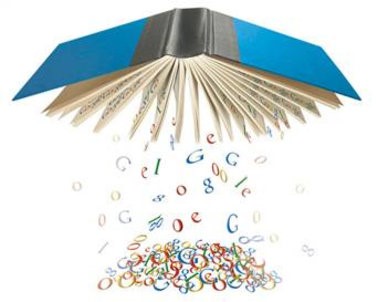 PRIPOROČILNI SEZNAM KNJIG ZA BRALNO PRIZNANJE V PETEM RAZREDU – ŠOLSKO LETO 2022/2023Zgodbe, pravljice: 